Nom: Isaac Newton 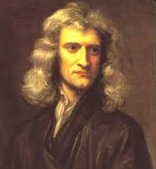 Période de temps: 1642-1727Nationalité: Anglais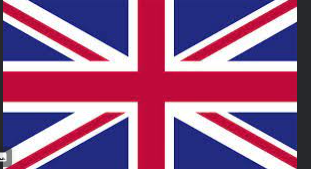 Découverte: la gravitation universel, le téléscope à miroir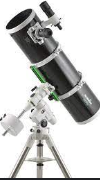 Anecdote: pomme